MAIN RING BANNER APPLICATION FORM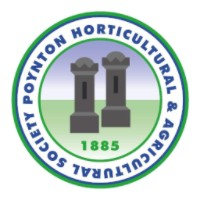 POYNTON SHOW SATURDAY 24th AUGUST 2024To make a booking please complete the form below and return the completed formThis application is for a 20ft wide x 4 ft high *MAX* BANNER SPACE on the main ring or equestrian ring on Saturday 24th August 2024The Banner must be in a waterproof material and must be appropriate for a family audience. Poynton Show reserve right not to display banners that are judged to contravene the spirit of the show within reason. If unsure, please first send artwork to poyntonshow1885@gmail.com All banners must be at the Show Ground by at least 1 day before the show, or dropped off at the Caravan at Waitrose carpark the week before. Banners MUST be picked up the following day from the showground, otherwise we will store for the following year.We will be as careful as we can with banners but please note the showground can be muddy and we can’t be responsible for any damage or cleaning.Payment by BACS to Sortcode:162823 Acc:10107080Use ref: BANNER + your business name. Please contact for alternative payment methods.Signature________________________ Date _________________________PLEASE ENSURE THIS APPLICATION FORM HAS BEEN EMAILED, OR HANDED TO USPoynton Show (VP) c/o PRBL Georges Road West Poynton Sk12 1JY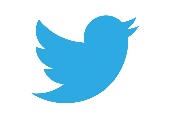 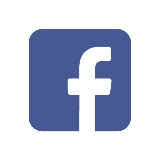 E-mail: poyntonshow1885@gmail.comWebsite: www.poyntonshow.co.ukA company limited by guarantee, Registration No. 05713692Name of Business (Block capitals)Contact NameAddress (Block capitals please)EmailPostcodeTelephone numberDetails of Business/Trade/Exhibit/ProfessionBannerCostNo.Cost20ft x 4 ft (MAX) Waterproof BANNER SPACE and INSTALLATION ONLY.£100££TOTAL COST£